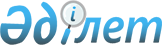 О внесении изменений в Указ Президента Республики Казахстан от 25 декабря 2000 года № 530
					
			Утративший силу
			
			
		
					Указ Президента Республики Казахстан от 10 октября 2007 года № 422. Утратил силу Указом Президента Республики Казахстан от 3 января 2024 года № 429.
      Сноска. Утратил силу Указом Президента РК от 03.01.2024 № 429 (вводится в действие после дня его первого официального опубликования).
      ПОСТАНОВЛЯЮ:
      1. Внести в Указ Президента Республики Казахстан от 25 декабря 2007 года № 530 "Об образовании Государственной комиссии по контролю за ходом строительства нового центра города Астаны" (САПП Республики Казахстан, 2000 г., № 56, ст. 620; 2002 г., № 6, ст. 36; 2003 г., № 34, ст. 332; 2006 г., № 48, ст. 507; 2007 г., № 10, ст. 114) следующие изменения:
      ввести в состав Государственной комиссии по контролю за ходом строительства нового центра города Астаны, образованной вышеназваннымм Указом:
      Султанова                     - Министра экономики и бюджетного
      Бахыта Турлыхановича            планирования Республики Казахстан;
            вывести из состава указанной Комиссии Супруна В.В.
      2. Настоящий Указ вводится в действие со дня подписания.
					© 2012. РГП на ПХВ «Институт законодательства и правовой информации Республики Казахстан» Министерства юстиции Республики Казахстан
				
Президент
Республики Казахстан
Н.НАЗАРБАЕВ